Отчёт о работе районногометодического объединения учителей технологии и искусства в 2017-2018уч. году.Руководитель РМО: Николаенкова Татьяна ПетровнаКардымово 2018г.Методическая тема РМО:«Совершенствование уровня педагогического мастерства учителей, их эрудиции и компетентности в области технологии, искусств».Цели и задачи РМО:Совершенствование навыков владения информационно-коммуникационными технологиями, использование их возможностей в процессе обучения школьников.•- Совершенствование применения современных образовательных технологий в преподавании технологии, ИЗО, МХК, музыки, •- Обеспечение теоретической, методической, психологической поддержки учителей.- Усиление контроля за формированием метапредметных компетенций уч-ся.-Выявление, обобщение и распространение передового опыта творчески работающих учителей.- Духовно-нравственное воспитание школьников на уроках и во внеурочной деятельности - приоритет в работе учителей.Сведения о педагогических кадрахКоличество учителей-предметников по стажу и специальностямСписок членов районного методического объединения«Технология, музыка и ИЗО»Список учителей, имеющих звания или наградыСамообразование педагоговПовышение квалификации, педагогического мастерства и категорийности кадровЗаседания РМО.Протокол № 1№ 1от 29.08.2017г.Присутствовали: Калачёва С. О., Николаенкова Т. П., Новиков А. Д., Погосян С. Г., Снеткова Н.Н, Великопольская В. И., Волынская В. Н., С. И. Головина, Власова Ж. И., Якуненкова О. А., Пека Н.Н.Повестка дня:1. Задачи РМО на новый 2016-201 7учебный год.2. Разработка плана работы РМО и его утверждение.Слушали1.По первому вопросу выступила Николаенкова Т. П.В своём выступлении она ознакомила учителей с темой РМО в новом учебном году и предложила поставить задачи РМО на новый учебный2016-2017  год.Участники заседания сформулировали задачи методической работы на 2016-2017уч.год:Совершенствование навыков владения информационно-коммуникационными технологиями, использование их возможностей в процессе обучения школьников.•- Совершенствование применения современных образовательных технологий в преподавании технологии, ИЗО, МХК, музыки, •- Обеспечение теоретической, методической, психологической поддержки учителей.- Усиление контроля за формированием метапредметных компетенций уч-ся.-Выявление, обобщение и распространение передового опыта творчески работающих учителей.- Духовно-нравственное воспитание школьников на уроках и во внеурочной деятельности - приоритет в работе учителей.2.По второму вопросу выступила руководитель МО Николаенкова Т. П.с примерным планом работы РМО в новом учебном году.В ходе обсуждения учителями разработан план работы МО на новый учебный год по следующим направлениям:1.Тематика заседаний РМО.2. Подготовка учащихся к Олимпиаде школьников по технологии, МХК, к участию в НПК3. Организация участия детей в муниципальных и региональных конкурсах детского и юношеского творчества.4. Сообщения учителей-предметников на заседаниях РМО Решение.1.Утвердить план работы РМО на 2015-2016уч.год. 2. Определить следующие задачи работы РМО:Совершенствование навыков владения информационно-коммуникационными технологиями, использование их возможностей в процессе обучения школьников.•- Совершенствование применения современных образовательных технологий в преподавании технологии, ИЗО, МХК, музыки, •- Обеспечение теоретической, методической, психологической поддержки учителей.- Усиление контроля за формированием метапредметных компетенций уч-ся.-Выявление, обобщение и распространение передового опыта творчески работающих учителей.- Духовно-нравственное воспитание школьников на уроках и во внеурочной деятельности - приоритет в работе учителей.3. Проводить работу РМО по разработанному плану, по сформулированным направлениям4. Учителям МО соблюдать нормы и требования при подготовке и проведению уроков, согласно обязательному минимуму содержания программы общего и среднего (полного) образования, продолжить работу над темами по самообразованию.5. Рассматривать духовно-нравственное воспитание школьников на уроках и во внеурочной деятельности как важнейшее в работе с детьми.6. Учителям провести работу по подготовке одарённых детей к Всероссийской олимпиаде школьников по технологии, МХК Учителям провести работу по мотивированию учащихся 9-11-х классов к участию в научно-практической конференции 2016-2017 уч.года, списки конкурсантов предоставить до 1 декабря 2015г.,Принять участие в муниципальных, региональных и Всероссийских конкурсах детского и юношеского творчества 2015-2016уч. году в соответствии с планом.Руководитель РМО                                          Т. П. НиколаенковаПротокол № 2№ от.30.10. 2017г. Присутствовали: Бурова И. Н.,Калачёва С. О., Николаенкова Т. П., Погосян С. Г., Снеткова Н.Н, Великопольская В. И., Волынская В. Н., С. И. Головина, Власова Ж. И. Якуненкова О. А., Пека Н.Н.Повестка дня.Круглый стол: «Технология проектирования современного урока при реализации требований ФГОС ООО». «Весь смысл жизни заключается в бесконечном завоевании неизвестного, в вечном усилии познать больше». Э. Золя. Международные исследования показывают, что наши ученики проигрывают сверстникам из других стран в умении использовать школьные знания в жизни. Личность, способная усваивать количество знаний, необходимых для поступления в средние и высшие учебные заведения или для успешной сдачи ЕГЭ, мыслить и действовать лишь по шаблону «как учили», сегодня не конкурентоспособна. Поэтому необходимо переориентировать школьное образование на становление и развитие просвещенной и компетентной личности, способной к осознанному и ответственному решению разноплановых задач.Кожурин Антон Яковлевич, профессор , доктор философских наук, РГПУ им. А.И.Герцена, кафедра философииМетодические рекомендации «Технология проектирования современного урока при реализации требований ФГОС ООО» - это новая, уникальная и актуальная методика перехода от традиционного, репродуктивного урока к современному на основе системно-деятельностного подхода. В последнее десятилетие в России произошли существенные перемены. Интеллект и творческий потенциал человека превращаются в ведущий фактор экономического роста и национальной конкурентоспособности. Сегодня наиболее востребован активный, думающий человек, способный творчески подходить к решению задач, ориентироваться в большом потоке информации, преобразовывать ее и использовать  в жизненных целях, человек, обладающий установкой на рациональное использование времени и проектирование своего будущего. Современные потребности общества повлияли и на систему образования и воспитания школьника.Современное образование в России переходит на Федеральный государственный образовательный стандарт второго поколения. В основу ФГОС положена новая идеология обучения и воспитания школьников. Принципиальным отличием новых стандартов стала ориентация не на содержание образования, а на результаты. Особенность ФГОС нового поколения - деятельностный подход в организации учебного  процесса. Реализация деятельностного подхода заставляет учителя по-новому взглянуть на урок как основную форму реализации принципов ФГОС.Сегодня ученик оказывается главным «действующим героем» на уроке. Задача учителя организовать деятельность ученика так, чтобы  он осмысленно решал  значимые для себя вопросы: что я хочу сделать, зачем я это делаю, как я это делаю, как я это сделал. Учитель должен в достаточно короткое время принципиально изменить подходы к проектированию урока и деятельности ученика, а самое главное, на наш взгляд, по-новому осмыслить свою роль в образовательном процессе. Почему необходимы изменения в российском образовании?Российские школьники уступают своим сверстникам*: в умении работать с информацией; в умении решать практические, социально- и личностно-значимые проблемы: проводить наблюдения, строить на их основе гипотезы, делать выводы и заключения, проверять предположения;в умении связывать с приобретаемой в школе системой знаний свой жизненный опыт. *По результатам международных  исследований PISA и TIMSS Требует ли ЖИЗНЬ новой работы над содержанием образования?Количество информации в мире каждые 10 лет удваивается.Требуется умение отбирать главное в море информацииЭТОМУ ПРОТИВОРЕЧИТ ТРАДИЦИОННОЕ МАССОВОЕ ВОСПРИЯТИЕ: все, что есть в учебнике, надо учить от корки до корки, выполнять все задания Какие качества родители хотят видеть у своего ребенка по окончании школы, чтобы в современной жизни он был успешен?  Умение ориентироваться в миреСамостоятельно добывать и применять знания Умение ставить цель и добиваться ее Умение общаться  Умение адаптироваться к ситуации Уметь заботиться о других, быть нравственным человеком Сохранить здоровье.Как проектировать урок, соответствующий принципам ФГОС ООО?Стратегия современного урока:Удивление – Интерес -Познавательная деятельность- Открытие- Рефлексивная деятельностьНовые цели требуют новой ТЕХНОЛОГИИ: учитель не солист, он – дирижёр!  Структура урока при реализации деятельностного подхода Этап 1:Мотивирование к учебной деятельностиЭтап 2: Построение нового знанияЭтап 3: Применение полученных знанийЭтап 4: Рефлексия учебной деятельностиПравило 1. Что оцениваем? Оценивается устно любое успешное действиеФиксируется отметкой  демонстрация умения по применению знания  - решение задачиПравило 2. Кто оценивает?На уроке ученик сам по алгоритму самооценивания Учитель имеет право поправить оценки и отметку, если докажет, что ученик завысил или занизил её. После уроков за письменные задания оценку и отметку определяет учитель, а ученик имеет право поправить эту оценку и отметку, если докажет , что она завышена или заниженаПравило 3. Сколько ставить отметок? За каждую учебную задачуПравило 4. Где накапливать оценки? В таблицах результатов образования  и Портфолио ученикаКак готовиться к уроку по ФГОС ООО?Шаг 1. Целеполагание:поставить цели урока  с учетом формирования УУДвыделить в содержании учебника обязательный программный минимум, который должны усвоить все ученикиШаг 2. Проектирование урока  по технологической карте:- выявить понятия минимума и максимума в учебном материале  - продумать проблемную ситуацию, главный вопрос урока , набор важнейших   вопросов для диалога с учениками, задания продуктивного типа -  включить резервный материал для дополнительного изучения на уроке- продумать форму рефлексии для учащихся на уроке Шаг 3. Рефлексия учителя: - соотнести  планируемые результаты урока с поставленными  целями- оценить возможные риски деятельности учащихся и учителя на урокеКак поставить цели урока с учетом УУД?Определить тип урокаОпределить предметные цели3.   Соотнести тип урока , предметные цели и УУД ФГОС: документы и ресурсыФедерального института развития образования http://www.firo.ru 2.   Федеральный государственный образовательный стандарт http://standart.edu.ru 3.   Сетевое педагогическое сообщество для поддержки внедрения ФГОС ОООhttp://www.fgos-spb.ru 4   Федеральные государственные образовательные стандартыhttp://fgos.isiorao.ru/index.php Интернет-версия правовой системы "Консультант-Плюс" http://www.consultant.ru/online ФГОС на страницах Википедииhttp://ru.wikipedia.org/wiki Список  литературы Аксенова Н.И. Системно-деятельностный подход - как основа формирования метапредметных результатов/СПб.: Реноме, 2012. Андрианова Г.А. Целеполагание и рефлексия как метапредметные виды учебной деятельности//Интернет-журнал «Эйдос».-2011. - №8Бондарева Н.А. Технологические карты конструирования уроков /М.: Просвещение, 2012.Зубкина О.П. Проектирование современного урока на основе системно-деятельностного подхода//Социальная сеть работников образования nsportal.ru. -2014.Карабанова О.А. Что такое универсальные учебные действия и зачем они нужны/Муниципальное образование: инновация и эксперимент.-2010. №2Концепция федеральных государственных  образовательных стандартов общего образования: Проект /Рос. акад. образования: Под ред. А.М. Кондакова, А.А. Кузнецова.- М.:Просвещение.2009.Логвинова И.М., Копотева Л.Г. Конструирование технологической карты урока в соответствии с требованиями ФГОС//Управление начальной школой. – 2011. №12.Лукьянова М.И. и др. Личностно-ориентированный урок: конструирование и диагностика. Учебно-методическое пособие / Под ред. М.И. Лукьяновой. – М.: Центр педагогический поиск, 2009.Национальная образовательная инициатива «Наша новая школа» (утверждена  Президентом  российской Федерации 4 февраля 2010г. №271)Селевко Г.К. Современные образовательные технологии: Учебное пособие./М.: Народное образование, 2010.Образовательная система «Школа 2100»/Под ред. А.А. Леонтьева. – Баласс,  2000.Формирование универсальных учебных действий в основной школе: от действия к мысли. Система заданий: пособие для учителя/ Под  ред. А.Г. Асмолова. – М.: Просвещение, 2010.Чернобай Е.В. Технология подготовки урока в современной образовательной среде (Серия «Работаем по новым стандартам») – М.: Просвещение, 2012.Решили: Цель и задачи ФГОС ООО - полное и гармоничное развитие личности, интегрированной в мировую и национальную культуру, обладающую ключевыми компетентностями, способной к самореализации и к ответственному поведению в современном ей обществе. Успешность инноваций в образовании сегодня во многом зависит от личности учителя и его готовности реализовать требования федерального государственного образовательного стандарта. Современный учитель должен проектировать свою педагогическую деятельность таким образом, чтобы наряду с формированием предметных результатов, обеспечить развитие у обучающихся ценных личностных качеств и универсальных учебных действий. Методические рекомендации «Технология проектирования современного урока при реализации требований ФГОС ООО» предназначены для учителей-предметников основного общего образования на этапе перехода на новые стандарты. В условиях единого образовательного пространства школ представляется значимым, чтобы весь педагогический коллектив работал в согласованной системе требований, и был ориентирован на достижение результата основной образовательной программы. Хотелось бы, чтобы настоящие методические рекомендации стали помощником для учителей, которые заинтересованы в проектировании продуктивного урока и должны в достаточно короткое время принципиально изменить подходы к проектированию урока, результативности деятельностиАктивные участники «Круглого стола»: Бурова И. Н., Калачёва С. О., Николаенкова Т. П., Погосян С. Г., Снеткова Н.Н., Великопольская В. И., Волынская В. Н., Головина С. И., Власова Ж. И., Якуненкова О. А., Пека Н.Н.Руководитель РМО Николаенкова Т. П.Протокол № 3№ от11.01 2018г. Присутствовали: Бурова И. Н., Калачёва С. О., Николаенкова Т. П., Синицин А. В., Снеткова Н.Н, Жукова М. Л., Ващенкова С. А., Петросян И. С., Пека Н.Н., Подгурская Е.Г.Повестка дня.Мастер-класс Подгурской Е.Г.Решили:Активные участники мастер класса: Бурова И. Н., Калачёва С. О., Николаенкова Т. П., Погосян С. Г., Снеткова Н.Н., Великопольская В. И., Волынская В. Н., С. И. Головина, Власова Ж. И. Якуненкова О. А.Руководитель РМО  Николаенкова Т. П.Протокол № 4от 25.05.2018г.Присутствовали: Бурова И. Н., Великопольская В. И., Волынская В. Н., С. И. Головина, Власова Ж. И., Жукова М. Л., Ващенкова С. А, Калачёва С. О., Николаенкова Т. П., Пека Н.Н., Погосян С. Г., Снеткова Н.Н, Синицин А. В., Якуненкова О. А.Повестка дняАнализ работы за год.Планирование работы РМО на 2018-2019учебный год Слушали:–Николаенкову Т. П. с анализом проведенных мероприятий.Работа по обобщению и распространению передового педагогического опыта.Достижения учащихсяУчителей с предложениями о работе РМО в следующем году.Решили:Работу РМО в 2017-18уч. году признать удовлетворительной.  План МО выполнен полностью. Задачи на новый учебный год.•- Совершенствование навыков владения информационно-коммуникационными технологиями, использование их возможностей в процессе обучения школьников.•- Совершенствование применения современных образовательных технологий в преподавании технологии, ИЗО, МХК, музыки.•- Обеспечение теоретической, методической, психологической поддержки учителей.•- Акцентирование методики преподавания предметов на технологии развития проектно-исследовательской деятельности учащихся.-Организация взаимодействия с социальными партнерами школы, учреждениями культуры.-Выявление, обобщение и распространение передового опыта творчески работающих учителей.-Продолжить работу с одаренными детьми.Патриотическое и духовно-нравственное воспитание школьников на уроках и во внеурочной деятельности - приоритет в работе учителей.- Усилить контроль за метапредметными компетенциями.-Выявление, обобщение и распространение передового опыта творчески работающих учителей.-Продолжить работу с одаренными детьми.Примерный план работы МО в 2018-2019 учебном году.1. Проведение заседаний РМО.2. Подготовка учащихся к Олимпиаде школьников по технологии,  МХК, 3. Подготовка учащихся к участию в научно-практической конференции.4. Подготовка и организация выставок творческих работ учащихся.5. Организация участия детей в муниципальных, региональных и Всероссийских конкурсах детского и юношеского творчества. Руководитель РМО:                      Николаенкова Т. П.№ п/пПредметыСтажСтажСтажСтажСтажСтаж№ п/пПредметыДо 1 года2-5 лет5-10 лет10-20 летБолее 20 летВсего1ИЗО11242Музыка223Технология 1147124МХК225Черчение11ИТОГО:2241421№Ф.и.о.школаКатегорияГод прохождения аттестацииСтажСпециальность1Бурова ИринаНиколаевнаКардымовская СШВысшая201637/Учитель начальных классов2.Николаенкова Татьяна ПетровнаКардымовская СШВысшая201636Черчение, рисование, труд3Калачева Светлана ОлеговнаКардымовская СШПервая201526Черчение, рисование, труд5Головина Светлана ИвановнаКаменская сош Первая201517Учитель начальных классов6Пека Наталья НиколаевнаРыжковская сош-//-2технология, ИЗОХалимова Галина ВикторовнаК-ардымовский детский дом-школаПервая 201629/29Учитель музыки 7Тумарева Ольга Александровна Тирянская сошВторая20география8Дербилова Н.М Тирянская сошПервая29музыка, ИЗО, технология9НовиковНиколай МихайловичТюшинская сошВторая28русский язык, литература10Снеткова Наталья Николаевна Шестаковская ошПервая с 2016г.20 ИЗО Технология 11Власова Жанна ИвановнаСоловьевская ошПервая15русский язык, литература12Крылова Марина АлександровнаСоловьевская ошВторая26Начальные классы13Волынская Валентина НиколаевнаМольковская ошВторая 29Математика,физика14Якуненкова Оксана АнатольевнаМБОУ «Рыжковская СОШ»7Музыка, ОБЖМузыка, ОБЖ15Великопольская Валентина Ивановна.МБОУ «Тюшинская СОШ»=//=33/30технология, ИЗО-6,5чтехнология, ИЗО-6,5ч16Новикова Е.Н.МБОУ «Тюшинская СОШмузыкамузыка17Иванова С.В.МБОУ «Шокинская СОШ»музыкамузыка18Немцова Т.А.МБОУ «Шокинская СОШ»технологиятехнология19Бабаева В.И.Шестаковский филиал МБОУ «Соловьевская ООШ»музыкамузыка20Карпова О.В.МБОУ «Каменская СОШ»музыкамузыка21Погосян СтепанГригорьевичМБОУ «Тюшинская СОШ42/31Технология Технология 22Синицин Алексей ВладиславовичКардымовская СШТехнология 8 чТехнология 8 ч№ п/пФ.И.О.СтажЗвания, награды1Бурова И.Н.35Почётная грамота Смоленского областного Комитета по образованию и науке2002г.2Калачёва С. О.24Почётная грамота Смоленского областного Департамента по образованию и науке2009г.4Николаенкова Т. П.352008г. Почётная грамота Смоленской областной Думы. 2015г. Почётная грамота Министерства образования  и науки РФ. Пр. от 8 апреля . №259/к-н5Снеткова Н. Н.172011г.Почётная грамота Смоленского областного Департамента по образованию и науке. 6Власова Ж. И.152011г.Почётная грамота Отдела образования. 7Волынская В. Н.292011г Почётная грамота Отдела образования..Ф.И.О. педагогаТема самообразованияСроки работы над темойБурова И. Н.Духовно-нравственное воспитание школьников на уроках музыкиС 2017г.Калачёва С. О.Формирование творческих способностей учащихся через разообразие форм и методов практической деятельностиС 2016г.Николаенкова Т.П.Проектная и исследовательская деятельность как способ формирования ключевых компетенций учащихся в условиях реализации ФГОСС 2016г.Снеткова Наталья НиколаевнаПроектная деятельность на уроках технологии в рамках реализации ФГОСС 2016 г.Халимова Галина ВикторовнаПреподавание музыкиПредметыОбновление содержания образованияОбновление содержания образованияОбновление содержания образованияКомплексно-целевые курсыКомплексно-целевые курсыКомплексно-целевые курсыПроблемныеПроблемныеПроблемныеПредметыПрошлиФИОФИОПрошлиПрошлиФИОПрошлиФИОФИОМузыкаБурова И.Н.Бурова И.Н.СОИРО03-06 2011г.ГАУ ДИО СОИРО «Профессиональная компетентность учителя музыки в условиях реализации ФГОС» 21.03-17.06СОИРО03-06 2011г.ГАУ ДИО СОИРО «Профессиональная компетентность учителя музыки в условиях реализации ФГОС» 21.03-17.06Бурова И.Н.ИЗОСОИУУ03-06 2008г.СОИРО03-062014гСОИУУ03-06 2008г.СОИРО03-062014гКалачёва С. О.Технология2017 апрель Фосфорд «Проектная и исследовательская деятельность как способ формирования метапредметных результатов обучения в условиях реализации ФГОС»Николаенкова Т. П.Николаенкова Т. П.03.- 06. 2018г. ГАУ ДПО СОИРО «Профессиональная компетентность учителя технологии в условиях стандартизации образования»03.- 06. 2018г. ГАУ ДПО СОИРО «Профессиональная компетентность учителя технологии в условиях стандартизации образования»Николаен-кова Т. П04. 2016г «Актуальные аспекты преподавания предметов образовательнай области «Основы духовно-нравственной культуры народов России» 5-7..05-06 2017г ГАУ ДПО СОИРО «Технологические основы диагностических результатов в образовательной деятельности сельских школ» рег. № 34 932Николаен-кова Т. П.Технология2017 апрель Фосфорд «Проектная и исследовательская деятельность как способ формирования метапредметных результатов обучения в условиях реализации ФГОС»2017 апрель Фосфорд «Проектная и исследовательская деятельность как способ формирования метапредметных результатов обучения в условиях реализации ФГОС»Синицин А. В.Синицин А. В.03.-06. 2018г. ГАУ ДПО СОИРО «Профессиональная компетентность учителя технологии в условиях стандартизации образования»Технология, ИЗОГАУ ДПОС СОИРО«Профессиональная компетентность учителя технологии в рамках реализации требований ФГОС».2012гГАУ ДПОС СОИРО«Профессиональная компетентность учителя технологии в рамках реализации требований ФГОС».2012гСнеткова Н.Н.Снеткова Н.Н.Интернет-курсы «Методика преподавания ИЗО и технологии в соответствии с ФГОС» 10-28. 09. 2016Снеткова Н.Н.ИЗОГАУ ДПОС СОИРО«Профессиональная компетентность учителя ИЗО в условиях реализации требований ФГОС».03-06. 2015гГАУ ДПОС СОИРО«Профессиональная компетентность учителя ИЗО в условиях реализации требований ФГОС».03-06. 2015гВ. И. ВеликопольскаяВ. И. ВеликопольскаяТехнология, ИЗОГАУ ДПО СОИРО 2016г.ГАУ ДПО СОИРО 2016г.Пека Н. Н.Пека Н. Н.Компоненты урока Традиционный урок Урок современного типа Тема урока Учитель сообщает тему Формулируют сами учащиеся Цели и задачи урока Учитель формулирует и сообщает учащимся, чему должны учиться Формулируют сами учащиеся, определив границы знания и незнанияКомпоненты урока Традиционный урок Урок современного типа Планирование  деятельности по изучению новой темы Учитель сообщает учащимся, какую работу они должны выполнить, чтобы изучить новую тему Планирование учащимися способов достижения намеченной цели по построению нового знания Практическая деятельность учащихся Под руководством учителя учащиеся выполняют ряд практических задач (фронтальный метод) Учащиеся осуществляют поиск решения  и формулируют решение по намеченному плану (групповой, индивидуальный методы) Осуществление контроля Учитель осуществляет контроль за выполнением учащимися практической работы Учащиеся осуществляют контроль (самоконтроль, взаимоконтроль) Компоненты урокаТрадиционный урок Урок современного типа Закрепление, актуализация полученных знаний Учитель сообщает учащимся, какую работу они должны выполнить Учащиеся для выполнения ситуативного задания осуществляют выбор уровня и способа деятельности Практическая деятельность учащихся Под руководством учителя учащиеся выполняют ряд практических задач (фронтальный метод) Учащиеся осуществляют учебные действия по созданию и презентации продукта (групповой метод) Осуществление контроля Учитель осуществляет контроль  выполненной учащимися практической работы Учащиеся осуществляют контроль (самоконтроль, взаимоконтроль) Компоненты урока Традиционный урок Урок современного типа Анализ  результатов деятельности По итогам выполненной работы учащимися  учитель проводит  с ними работу над ошибками Учащиеся  сами формулируют  возникшие затруднения Соотнесение результатов деятельности с поставленной целью урока Учитель осуществляет оценивание учащихся за работу на уроке Учащиеся дают оценку  своей деятельности (самооценивание, взаимооценивание) Домашнее задание Учитель объявляет и комментирует домашнее задание (чаще одно для всех) Учащиеся могут выбирать задание из предложенных учителем, с учётом индивидуальных возможностей,  или сформулировать задание самостоятельно Технологическа карта________________Тема : «Фоамиран(без термообработки). Фантазийный цветок-брошь»Технологическа карта________________Тема : «Фоамиран(без термообработки). Фантазийный цветок-брошь»Технологическа карта________________Тема : «Фоамиран(без термообработки). Фантазийный цветок-брошь»Технологическа карта________________Тема : «Фоамиран(без термообработки). Фантазийный цветок-брошь»№Инструменты и материалыЭтапы выполненияПошаговое фото1.-Фоамиран 0.2мм(Китай) белый( А4,1 шт.), зелёный( А4,1 шт.)-пастель масляная12-24 цв.( DE Luxe Луч)-шаблоны лепестков пиона из картона-супер клей секунда 4шт. универсальный-ножницы-ватная палочка-зубочистка-маркер 0.05 чёрный- основа для броши круглая d=3см  или (булавка 4см)-микробисер(красный)-дощечку для пластилина (сверху наклеить прозрачный скотч)-влажные салфетки-Взять  фом белый и обвести зубочисткой по шаблону 7шт.(1шт.запасной)маленьких лепестков  и 7 шт.(1шт.запасной)больших лепестков- вырезать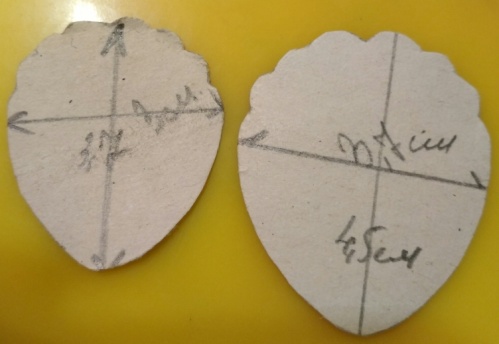 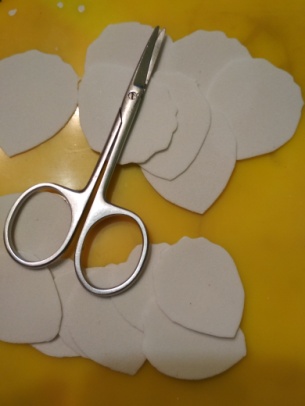 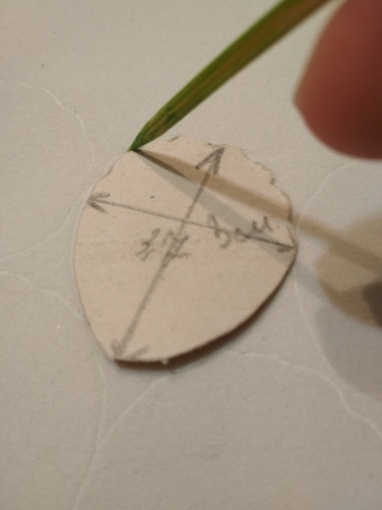 2.-пастель-фом-дощечка для пластилина-влажные салфеткиБольшие лепестки-пастелью протонировать каждый лепесток с обеих сторон (цвет пастели подбирается индивидуально) по краю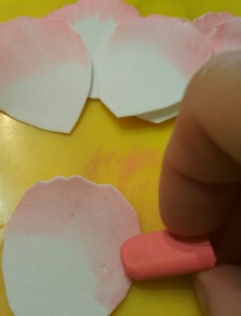 3.пастель-фом-дощечка для пластилина-влажные салфеткиМаленькие лепесткипастелью протонировать каждый лепесток с обеих сторон (цвет пастели подбирается индивидуально) по краю и середину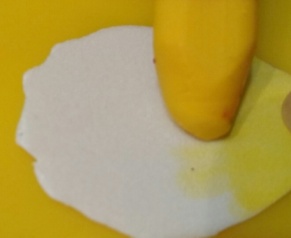 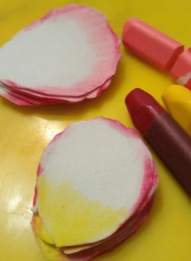 4.Лепестки большие и маленькиеСложить гармошкойПрокрутить в пальцах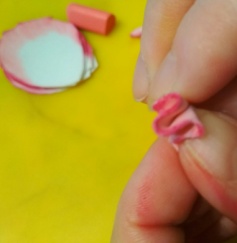 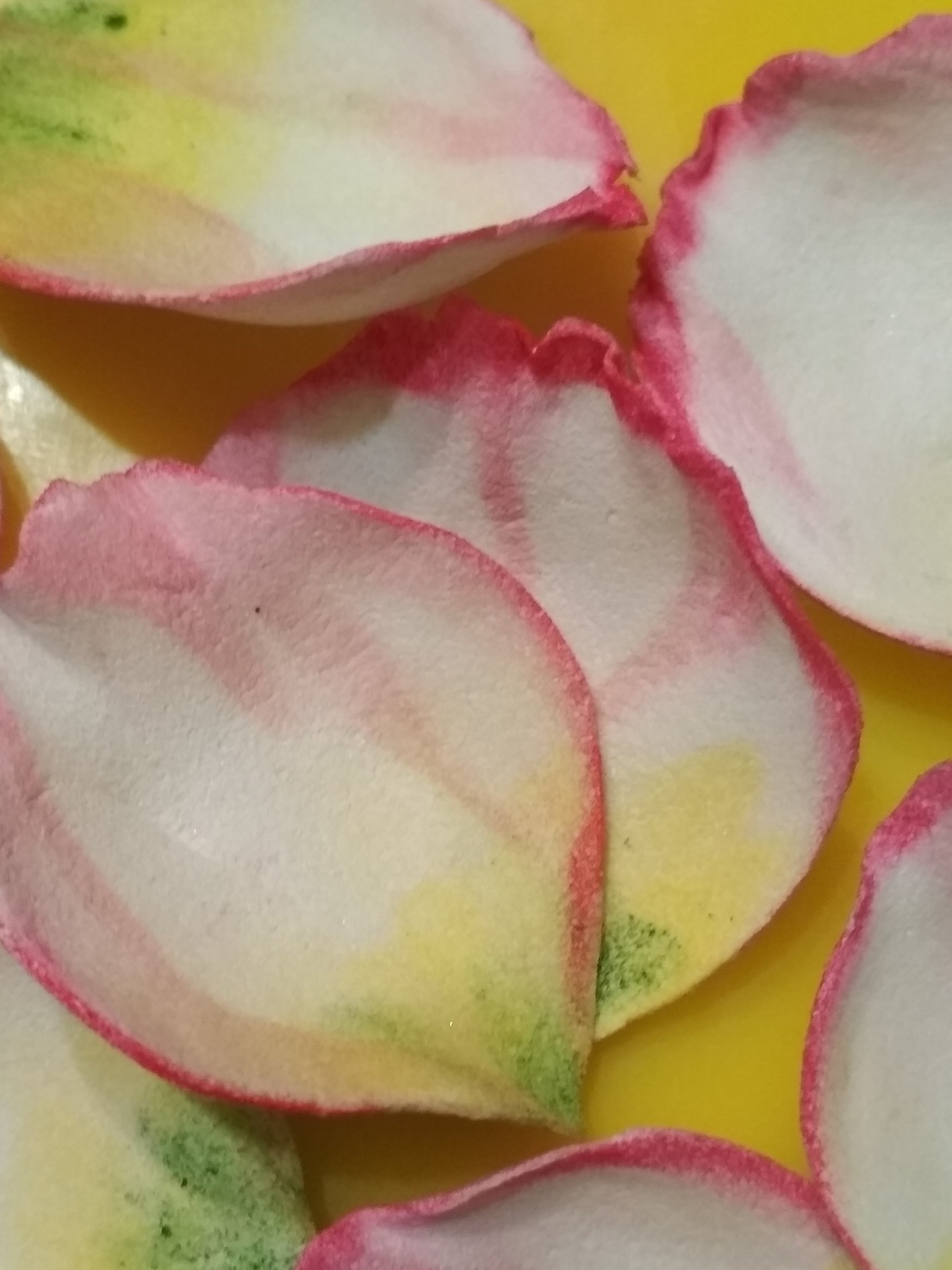 5.Лепестки большие и маленькиеРаскрутить и растянуть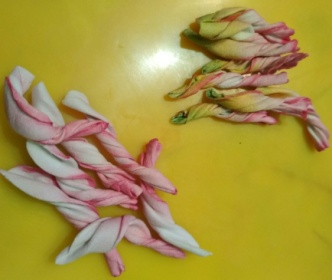 6.Фом  белый  полоска 13см  на 2смножницыСердцевинаОтрезать полоскупротонироватьНарезать полоску бахромой  и не дорезать 0.5 ммПрокрутить в пальцах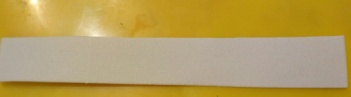 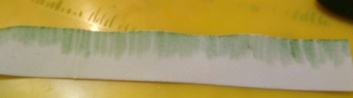 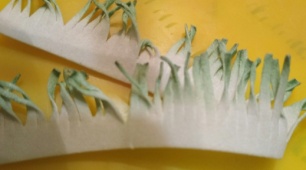 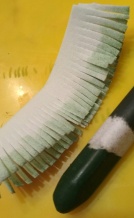 7.Ватная палочкаКлей секундасердцевинаНемного обернуть палочку  и склеитьНакручивать и смазывать клеем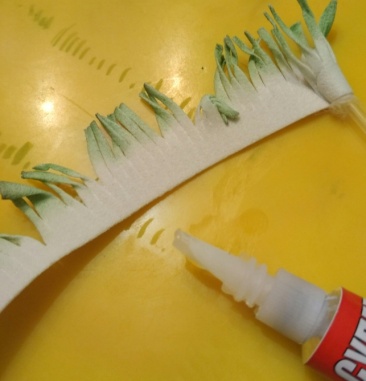 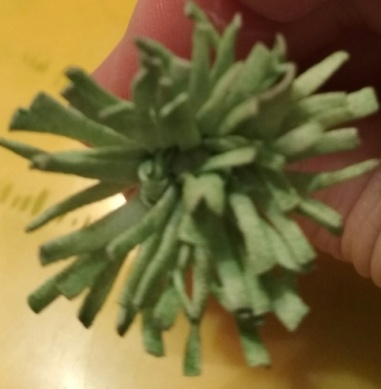 8.лепесткилепесткиНаклеить сначала маленькие лепестки,потом  наклеить вторым слоем большие лепесткисрезать ватную палочку и немного чашелистик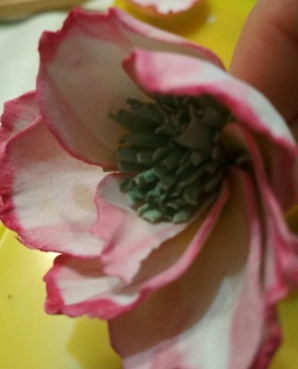 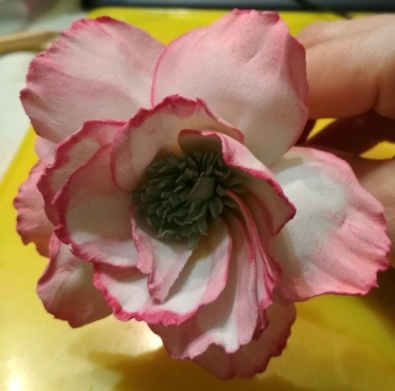 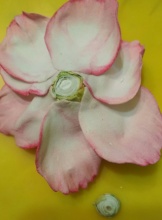 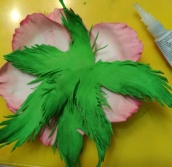 9.Фом зелёный 10см на 10смчашелистикВырезать чашелистик и листочки (форма звёздочки)в произвольном порядкеКрая нарезать бахромой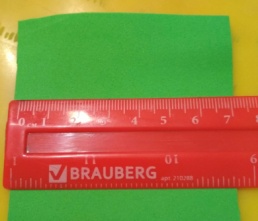 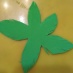 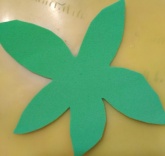 10.чашелистикСкрутить и затонироватьРаскрутитьприклеить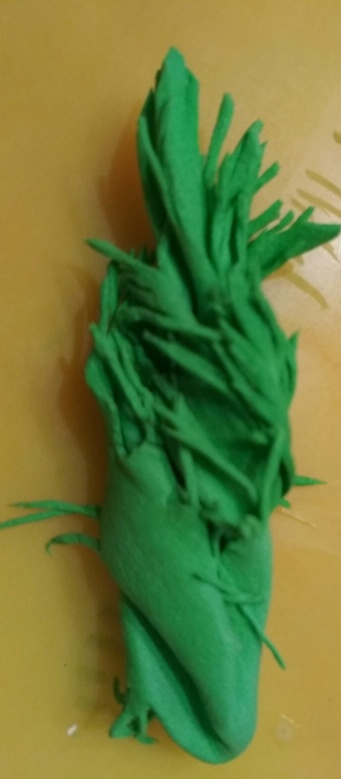 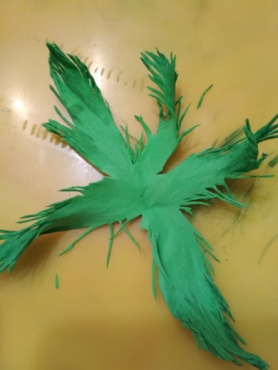 11.БулавкаКлейфомПриклеить фом к булавкеПриклеить заготовку к цветку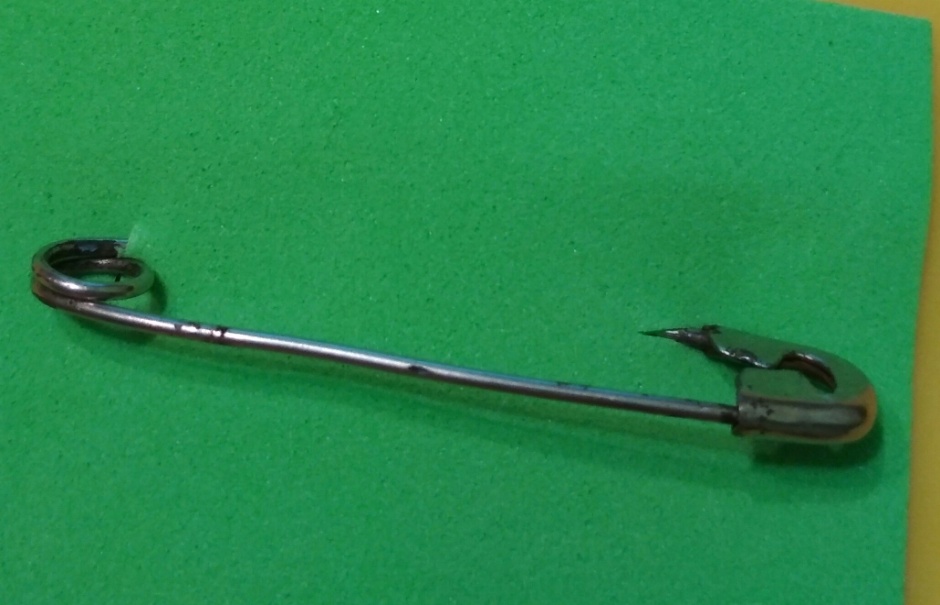 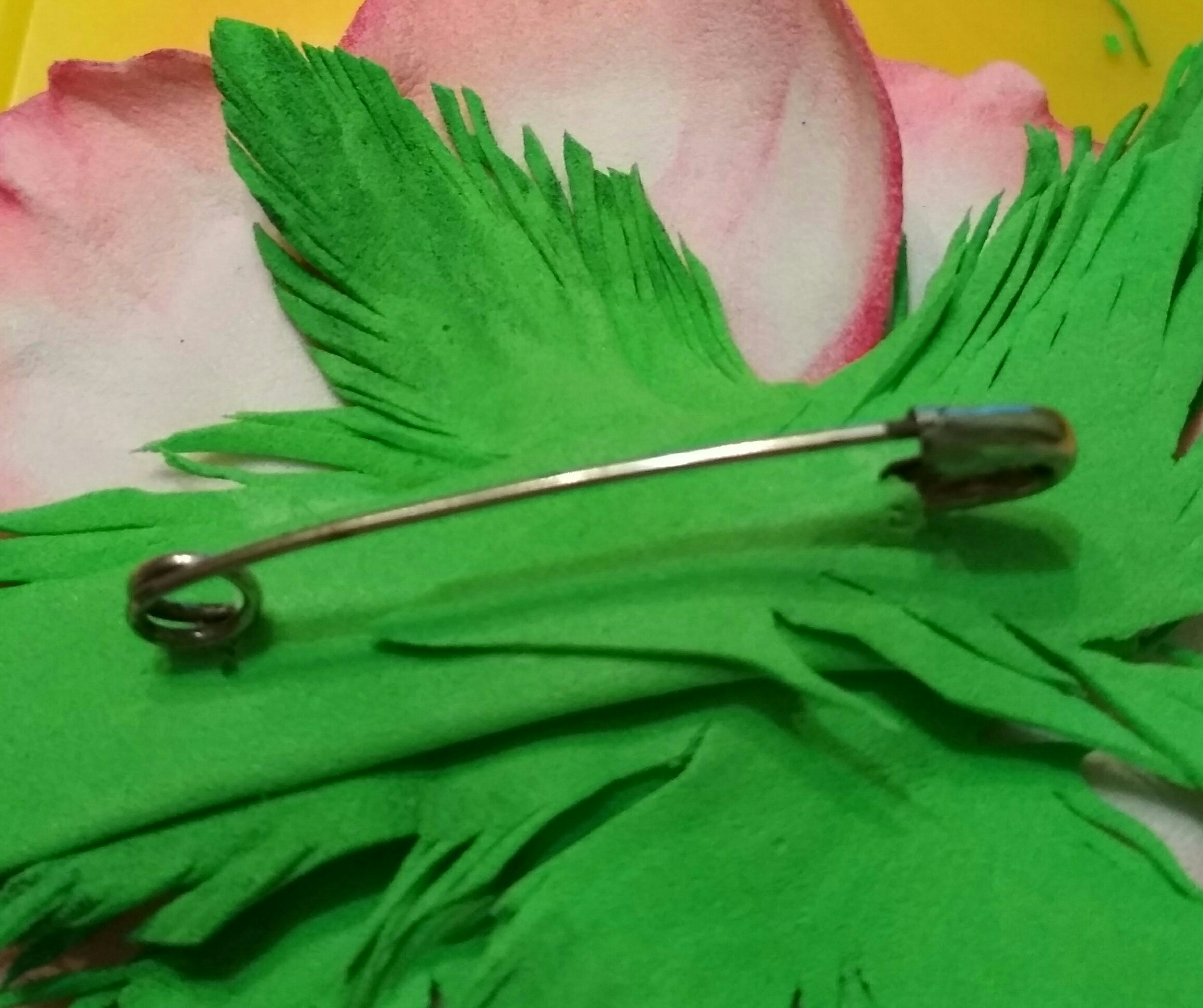 12.Микробисер 30Украсить готовое изделие микробисером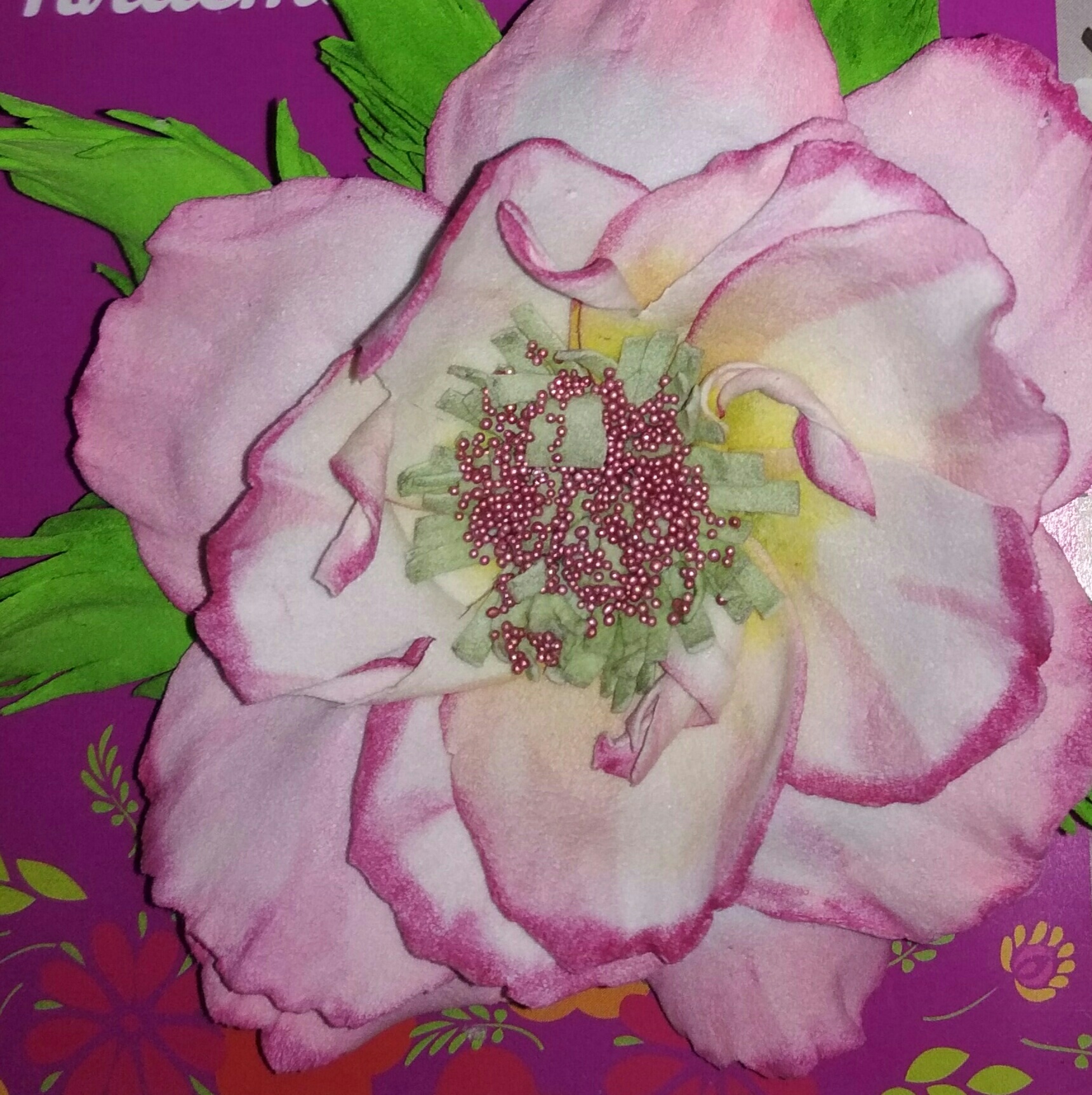 №п/пФ.И.О. педагогаУровеньТема выступления, форма работыНиколаенкова Т.П.областнойОбластной конкурс внеурочных программ. ГАУ ДПО СОИРО. Октябрь-ноябрь 2017. Диплом II степени.Николаенкова Т.ПшкольныйПредседатель жюри предметно-методических комиссий школьного этапа Всероссийской олимпиады школьников по технологии, МХК, ОБЖ, физической культуре. Октябрь 2017Николаенкова Т.ПрайонныйРазработка заданий школьного этапа Всероссийской олимпиады школьников по технологии, МХК (приказ № 144 от 12. 09.2017) Бурова И. Н.,Калачёва С. О.Синицин А ВшкольныйЧлены жюри, предметно-методических комиссий школьного этапа Всероссийской олимпиады школьников по технологии, МХК. Октябрь 2017Калачёва С. О.районныйПодготовка уч-ся к районному конкурсу плаката «За здоровый образ жизни!» октябрь 2017Бурова И. Н Калачёва С. О.Николаенкова Т.П. Снеткова Н.Н, Волынская В. Н., Головина С. И, Власова Ж. И., Великопольская В.И., Якуненкова О. А.Пека Н.Н.Синицин А ВрайонныйАктивное участие в работе Круглого стола «Технология проектирования современного урока при реализации требований ФГОС ООО».Протокол № 2 РМО от 30.10.2017г.Николаенкова Т.П.районныйОрганизация Круглого стола «Технология проектирования современного урока при реализации требований ФГОС ООО». ПР. № 2 РМО от 30.10.2017г.Николаенкова Т.П.Региональный конкурсРегиональный конкурс «Нарисуй Россию», приуроченный к Дню Конституции. Районный этап. Короленко Анастасия I место Николаенкова Т.П.районныйЧлен жюри районного этапа регионального конкурса «Нарисуй Россию»Калачёва С. ОрайонныйРайонный конкурс «Нарисуй Россию», приуроченный к  Дню Конституции. Чуева Анастасия I I I место Николаенкова Т.П.районныйРайонный конкурс «Нарисуй Россию», приуроченный к  Дню Конституции. Тангатарова Соня I I место Бурова И. Н Калачёва С. О.Николаенкова Т.П. Снеткова Н.Н, Волынская В. Н., Головина С. И, Власова Ж. И., Великопольская В.И., Якуненкова О. А.Пека Н.Н.Синицин А ВрайонныйАктивное участие в работе мастер-класса Подгурской Е.Г.Протокол № 3 РМО от 11.01.2018г.Николаенкова Т.П.районныйПодготовка учащегося к НПК «Юность. Творчество. Поиск». Ковалёв Дмитрий.30.04 2018Калачёва С. О.ВсероссийскийУчастие в конкурсе творческих работ III Всероссийского Фестиваля литературно-художественного творчества «Дорогами Бориса Васильева». СГИИ Смоленск. Май 2018г. Сертификат.Калачёва С. О.ВсероссийскийПодготовка учащихся к участию в конкурсе творческих работ III всероссийского фестиваля литературно-художественного творчества «Дорогами Бориса Васильева». СГИИ Смоленск. Май 2018г. Сертификат.Николаенкова Т. П.ВсероссийскийЧлен жюри конкурса III всероссийского фестиваля «Дорогами Бориса Васильева» «Рисунок. Иллюстрация». СГУ, СГИИ Смоленск.    Май 2018г. Сертификат.ПредметКол-воРезультатыРезультатыРезультатыРезультатыРезультатыРезультатыРезультаты1место2место2место3место3место3местоГрамотыУчительШкольные конкурсы, олимпиадыШкольные конкурсы, олимпиадыШкольные конкурсы, олимпиадыШкольные конкурсы, олимпиадыШкольные конкурсы, олимпиадыШкольные конкурсы, олимпиадыШкольные конкурсы, олимпиадыШкольные конкурсы, олимпиадыШкольные конкурсы, олимпиадыШкольный этап Всероссийской олимпиады школьниковпо технологии, обслуживающий труд/технический труд (7-11кл)19 октября 2017 год25Ярмолик Елизавета, 9Б Корогодова Яна, 11Ярмолик Елизавета, 9Б Корогодова Яна, 11Жарикова Валерия, 7А Иванова Алина, 10Жарикова Валерия, 7А Иванова Алина, 10Петрунина Арина, 7А Курочкина Арина, 11Петрунина Арина, 7А Курочкина Арина, 11Николаенкова Т. П.Школьный этап Всероссийской олимпиады школьниковпо технологии, обслуживающий труд/технический труд (7-11кл)19 октября 2017 год25Рахметов Вадим, 8БРахметов Вадим, 8БПопов Даниил, 8БПопов Даниил, 8БГаевой Дмитрий, 7БГаевой Дмитрий, 7БСиницин А. В.Школьный этап Всероссийской олимпиады школьниковпо технологии, обслуживающий труд/технический труд (7-11кл)19 октября 2017 год25Прудников Никита, 10 классПрудников Никита, 10 классБикушев Руслан, Петрунин Никита, Фёдоров Александр. 10 классБикушев Руслан, Петрунин Никита, Фёдоров Александр. 10 классБикушев Руслан, Петрунин Никита, Фёдоров Александр. 10 классБикушев Руслан, Петрунин Никита, Фёдоров Александр. 10 классСиницин А. В.Школьный этап Всероссийской олимпиады по Мировой художественной культуре в 10-11классах 17 октября 2017г6Корогодова Яна, 11 клКорогодова Яна, 11 клАнохова Татьяна, 11 кл.Анохова Татьяна, 11 кл.Анохова Татьяна, 11 кл.Харлова Анастасия, 10 кл.Николаенкова Т. П.РайонныеРайонныеРайонныеРайонныеРайонныеРайонныеРайонныеРайонныеРайонныеРайонныемуниципальный конкурс «Без наркотиков!» Октябрь201711ЯрмоликЯрмоликЯрмоликВсякая Ек.Калачёва С. О.Районный этап Всероссийской олимпиады по Мировой художественной культуре в 10-11классах ноябрь 2017г3Корогодова Яна, 11 клХарлова Анастасия, 10 кл.Корогодова Яна, 11 клХарлова Анастасия, 10 кл.Николаенкова Т. П.Районный конкурс «Нарисуй Россию», приуроченный к Дню Конституции. 5Чуева Анастасия III местоКалачёва С. О.Районный конкурс «Нарисуй Россию», приуроченный к  Дню Конституции. Тангатарова Соня I I местоТангатарова Соня I I местоТангатарова Соня I I местоНиколаенкова Т.Региональный конкурс «Нарисуй Россию», приуроченный к  Дню Конституции. Районный этап. Короленко Анастасия I местоКороленко Анастасия I местоНиколаенкова Т. ПНПК «Юность. Творчество. Поиск». 30.04.20181Ковалёв Дмитрий. 11 кл.Николаенкова Т. П.областьобластьобластьобластьобластьобластьобластьобластьобластьобластьОбластной этап Всероссийской олимпиады по Мировой художественной культуре в 10-11классах 16 января 2018г2Корогодова Яна, 11 клХарлова Анастасия, 10 кл.Николаенкова Т. П.Региональный конкурс «Нарисуй Россию», приуроченный к  Дню Конституции.Короленко Анастасия 7 Б кл. ЛауреатКороленко Анастасия 7 Б кл. ЛауреатНиколаенкова Т. ПВсероссийскиеВсероссийскиеВсероссийскиеВсероссийскиеВсероссийскиеВсероссийскиеВсероссийскиеВсероссийскиеВсероссийскиеВсероссийскиеКонкурс «Рисунок. Иллюстрация» III всероссийского фестиваля «Дорогами Бориса Васильева» СГУ, СГИИ Смоленск.    Май 2018г. (Протокол от 11 мая 2018г.)6Победители в номинациях: - Шаповалова Альбина 11кл. «За лучший портрет»;- Корогодова Яна, 11 кл «За особую лиричность»;- Курочкина Арина 11кл. «За оригинальную композицию»;- Матюхина Софья 8Б кл «За декоративность»;Балыкина Василина 6Бкл. «За особую лиричность»Победители в номинациях: - Шаповалова Альбина 11кл. «За лучший портрет»;- Корогодова Яна, 11 кл «За особую лиричность»;- Курочкина Арина 11кл. «За оригинальную композицию»;- Матюхина Софья 8Б кл «За декоративность»;Балыкина Василина 6Бкл. «За особую лиричность»Победители в номинациях: - Шаповалова Альбина 11кл. «За лучший портрет»;- Корогодова Яна, 11 кл «За особую лиричность»;- Курочкина Арина 11кл. «За оригинальную композицию»;- Матюхина Софья 8Б кл «За декоративность»;Балыкина Василина 6Бкл. «За особую лиричность»Победители в номинациях: - Шаповалова Альбина 11кл. «За лучший портрет»;- Корогодова Яна, 11 кл «За особую лиричность»;- Курочкина Арина 11кл. «За оригинальную композицию»;- Матюхина Софья 8Б кл «За декоративность»;Балыкина Василина 6Бкл. «За особую лиричность»Победители в номинациях: - Шаповалова Альбина 11кл. «За лучший портрет»;- Корогодова Яна, 11 кл «За особую лиричность»;- Курочкина Арина 11кл. «За оригинальную композицию»;- Матюхина Софья 8Б кл «За декоративность»;Балыкина Василина 6Бкл. «За особую лиричность»Калачёва С. О.